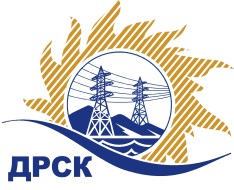 Акционерное Общество«Дальневосточная распределительная сетевая  компания»ПРОТОКОЛ № 251-2/МЭ-РЗакупочной комиссии по запросу предложений в электронной форме с участием только субъектов МСП на право заключения договора поставки: «Масла и смазки для автомобильной и спец. техники, филиал ПЭС», (закупка 254 лот 2 раздела 4.2. ГКПЗ 2019 г.)СПОСОБ И ПРЕДМЕТ ЗАКУПКИ: запрос предложений в электронной форме с участием только субъектов МСП на право заключения договора поставки: «Масла и смазки для автомобильной и спец. техники, филиал ПЭС», (закупка 254 лот 2 раздела 4.2. ГКПЗ 2019 г.)КОЛИЧЕСТВО ПОДАННЫХ ЗАЯВОК НА УЧАСТИЕ В ЗАКУПКЕ: 3 (три) заявки.КОЛИЧЕСТВО ОТКЛОНЕННЫХ ЗАЯВОК: 0 (ноль) заявок.ВОПРОСЫ, ВЫНОСИМЫЕ НА РАССМОТРЕНИЕ ЗАКУПОЧНОЙ КОМИССИИ: О рассмотрении результатов оценки вторых частей заявок О признании заявок соответствующими условиям Документации о закупке по результатам рассмотрения вторых частей заявокРЕШИЛИ:По вопросу № 1Признать объем полученной информации достаточным для принятия решения.Принять к рассмотрению вторые части заявок следующих участников:По вопросу № 2Признать вторые части заявок следующих Участников: ИП Мельников Н.Н._№51676, ООО «Максинтер»_№51822, ООО «Импорт Лубрикантс»_№51696  удовлетворяющими по существу условиям Документации о закупке и принять их к дальнейшему рассмотрению. Секретарь Закупочной комиссии 1 уровня  	                                М.Г.ЕлисееваИсп. Терёшкина Г.М.Тел. (4162)397-260г.  Благовещенск«20» марта 2019№ п/пИдентификационный номер УчастникаДата и время регистрации заявкиЗаявка участника №  51676_ ИП Мельников Н.Н.27.02.2019 06:09Заявка участника № 51696_ ООО «Импорт Лубрикантс»27.02.2019 06:57Заявка участника № 51822_ООО «Максинтер»27.02.2019 08:53№ п/пИдентификационный номер УчастникаДата и время регистрации заявкиЗаявка участника №  51676_ ИП Мельников Н.Н.27.02.2019 06:09Заявка участника № 51696_ ООО «Импорт Лубрикантс»27.02.2019 06:57Заявка участника № 51822_ООО «Максинтер»27.02.2019 08:53